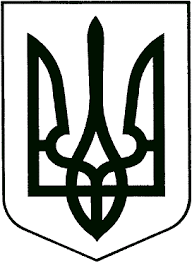 ЗВЯГЕЛЬСЬКА МІСЬКА РАДАРІШЕННЯсорок восьма сесія                                                                  восьмого скликання______________ 			                                               № ________   Керуючись статтею 25, пунктом 301 частини першої статті 26 Закону України «Про місцеве самоврядування в Україні», Законом України «Основи законодавства України про охорону здоров’я», постановою Кабінету Міністрів України «Про спостережну раду закладу охорони здоров’я та внесення змін до Типової форми контракту з керівником державного, комунального закладу охорони здоров’я» від 27.12.2017р. №1077, рішенням міської ради від 05.05.2022 № 520 «Про спостережну раду закладу охорони здоров’я Новоград-Волинської міської ради», в зв’язку з кадровими змінами, міська радаВИРІШИЛА:Внести зміни до складу спостережної ради комунального некомерційного підприємства «Центр первинної медико-санітарної допомоги» Звягельської міської ради», затвердженого рішенням міської ради від 09.06.2022 №558, а саме:1.1. Вивести зі складу спостережної ради Борис Наталію Петрівну, Шутову Ларису Валентинівну та Дем’янчука Сергія Михайловича. 1.2. Ввести до складу спостережної ради:- Гудзь Ірину Леонідівну – заступника міського голови;- Колотова Сергія Юрійовича – депутата міської ради;- Бадовську Олену Михайлівну – представника благодійного фонду «Світ на долоні».2. Контроль за виконанням  цього рішення покласти на постійну комісію міської ради з питань соціальної політики, охорони здоров’я, освіти, культури та спорту (Широкопояс О.Ю.) та заступника міського голови Гудзь І.Л.Міський голова                                                                    Микола БОРОВЕЦЬ Про внесення змін до складу  спостережної  ради комунального некомерційного підприємства «Центр первинної медико-санітарної допомоги» Звягельської міської ради